Trenčianska univerzita Alexandra Dubčeka v Trenčíne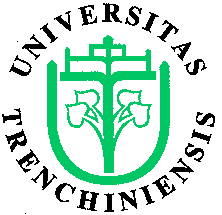 Výpis zo zasadnutia Vedeckej rady TnUAD v Trenčíne 
o prerokovaní návrhu na vymenovanie profesorazo dňa 17. júna 2024___________________________________________________________________________Bod programu č. 6 Návrh na vymenovanie za profesora – doc. Ing. Igor Barényi, PhD., EUR ING (FŠT TnUAD)Členovia VR TnUAD v súlade s § 12, ods.1, bod f) zákona č. 131/2002 Z. z. o vysokých školách a o zmene a doplnení niektorých zákonov v znení neskorších predpisov prerokovali návrh na vymenovanie -  doc. Ing. Igor Barényi, PhD., EUR ING za profesora v odbore habilitačného konania a inauguračného konania Strojárske technológie a materiály.V úvode predseda VR TnUAD doc. Ing. Jozef Habánik, PhD. uviedol návrh na inauguračný proces doc. Ing. Igor Barényi, PhD., EUR ING.Následne predseda inauguračnej komisie prof. RNDr. Michal Kotoul, DrSc. oboznámil členov VR TnUAD o priebehu zasadnutia inauguračnej komisie, o plnení minimálnych kritérií pre obsadzovanie funkcií profesorov a o záveroch zo zasadnutia inauguračnej komisie.Doc. Ing. Marta Kianicová, PhD. členka VR TnUAD a zároveň predsedníčka VR FŠT TnUAD v Trenčíne oboznámila členov VR TnUAD o priebehu inauguračného konania na FŠT  TnUAD.Predseda VR TnUAD doc. Ing. Jozef Habánik, PhD. poďakoval predsedovi inauguračnej komisie za návrh, pričom doplnil a v skratke predstavil členom VR TnUAD inauguranta, jeho pôsobenie, funkcie, publikačnú a vedeckú činnosť na Trenčianskej univerzite A. Dubčeka v Trenčíne.Doc. Ing. Igor Barényi, PhD., EUR ING vo svojej inauguračnej prednáške s názvom „Fyzikálne modelovanie tepelného spracovania ocelí využitím dilatometrie“ prezentoval výsledky svojej vedecko-výskumnej a edukačnej činnosti.Po prezentácii inauguranta predseda VR TnUAD otvoril verejnú diskusiu, do ktorej sa zapojili so svojimi otázkami a hodnoteniami Dr.h.c. mult. prof.  Ing. Jozef Zajac, CSc. a  Dr.h.c. Ing. Jaroslav Holeček, PhD. Inaugurant vecne a kvalifikovane odpovedal na vznesené otázky:Dr.h.c. mult. prof. Ing. Jozef Zajac, CSc. – FVT Technická univerzita v Košiciach so sídlom v PrešoveOtázka: Aký je princíp tepelného, prípadne deformačného spracovania ocele, ktorú máte zaregistrovanú pomocou úžitkového vzoru?Odpoveď: Úžitkový vzor obsahuje cyklus tepelného spracovania, ktorý pozostáva z cyklov žíhania na odstránenie napätí, kalenia a popúšťania. V rámci projektu boli realizované aj experimenty v oblasti tepelno-mechanického spracovania, avšak komponent pre ktorý je spravovanie primárne určené nie je vhodný pre aplikáciu deformácie.Otázka: Aké materiály budete využívať pre 3D tlač?Odpoveď: Ako už bolo uvedené, ide o materiály so špeciálnymi vlastnosťami (vysokolegované). Výber je limitovaný dostupnosťou práškov pre 3D tlačiareň. Uvažujeme s použitím ocele Maraging M300.Dr.h.c. Ing. Jaroslav Holeček, PhD. - MTF so sídlom v Trnave, STU BratislavaOtázka: Prečo ste si vybrali pre spoluprácu v projekte APVV BIL práve srbských partnerov?Odpoveď: Naša spolupráca s prof. Sebastiánom Balošom,  ktorý zastupuje srbskú stranu projektu prebieha už dlhodobo aj mimo rámec projektových schém. On nás oslovil s možnosťou zapojiť sa do uvedeného výskumu, kvôli infraštruktúre, ktorou disponujeme v centre CEDITEK FŠT. Po ukončení verejnej diskusie predseda Vedeckej rady vyzval členov VR TnUAD k tajnému hlasovaniu.Predseda Volebnej komisie VR informoval o spôsobe tajného hlasovania a dal hlasovať o návrhu na vymenovanie -  doc. Ing. Igor Barényi, PhD. EUR ING za profesora v odbore Strojárske technológie a materiály na Fakulte špeciálnej techniky Trenčianskej univerzity Alexandra Dubčeka v Trenčíne. Súčasne informoval, že inaugurant je členom VR  TnUAD  a rozhodol sa nehlasovať.Po tajnom hlasovaní VR TnUAD, predseda hlasovacej komisie doc. Ing. Jozef Majerík, PhD., EUR ING oboznámil prítomných s výsledkom hlasovania a následne oznámil výsledok hlasovania inaugurantovi predseda VR TnUAD. Výsledky hlasovania:Počet členov VR TnUAD oprávnených hlasovať:			 32Počet  prítomných členov VR  oprávnených hlasovať		 26		        	Počet členov VR, ktorí hlasovali za					 24Počet členov VR, ktorí hlasovali proti				   0            		  Počet členov VR, ktorí sa zdržali hlasovania			   0Počet členov VR, ktorí nehlasovali					   2Uznesenie VR – 4/1/2024VR TnUAD v Trenčíne v tajnom hlasovaní schvaľuje návrh na vymenovanie doc. Ing. Igor Barényi, PhD., EUR ING za profesora v odbore Strojárske technológie a materiály.Prítomní:Podľa prezenčnej listiny – PrílohaV Trenčíne, 17. júna 2024doc. Ing. Jozef Habánik, PhD.                                                                                predseda Vedeckej rady TnUAD v Trenčíne